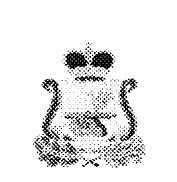 СОВЕТ ДЕПУТАТОВ КАРДЫМОВСКОГО ГОРОДСКОГО	 ПОСЕЛЕНИЯ КАРДЫМОВСКОГО РАЙОНА СМОЛЕНСКОЙ ОБЛАСТИР Е Ш Е Н И Е    от 26.01.2015г.                                 № 1Об утверждении тарифов на баню в пос. Кардымово Кардымовского городского поселения Кардымовского района Смоленской области    Руководствуясь Жилищным кодексом Российской Федерации, Федеральным законом от 06.10.2003 № 131 – ФЗ «Об общих принципах организации местного самоуправления в Российской Федерации», Федеральным Законом от 30.12.2004         № 210 – ФЗ « Об основах регулирования тарифов организаций коммунального комплекса» и ст. 38 Устава муниципального образования Кардымовского городского поселения Кардымовского района Смоленской области, Совет депутатов Кардымовского городского поселения Кардымовского района Смоленской области     РЕШИЛ:  1. Утвердить размер стоимости одной помывки в бане в пос. Кардымово Кардымовского городского поселения Кардымовского района Смоленской области в сумме 211 руб.  в т.ч. субсидия на финансирование расходов, связанных с установлением регулируемых тарифов для населения по услугам бани. Стоимость одной помывки для населения в пос. Кардымово Кардымовского городского поселения Кардымовского района Смоленской области в сумме 80 руб.  2. Настоящее Решение опубликовать в районной газете «Знамя труда».  3. Настоящее Решение вступает в силу с момента его опубликования.Глава муниципального образованияКардымовского городского поселенияКардымовского района Смоленской области                                      А.Г. Федоров                                                             